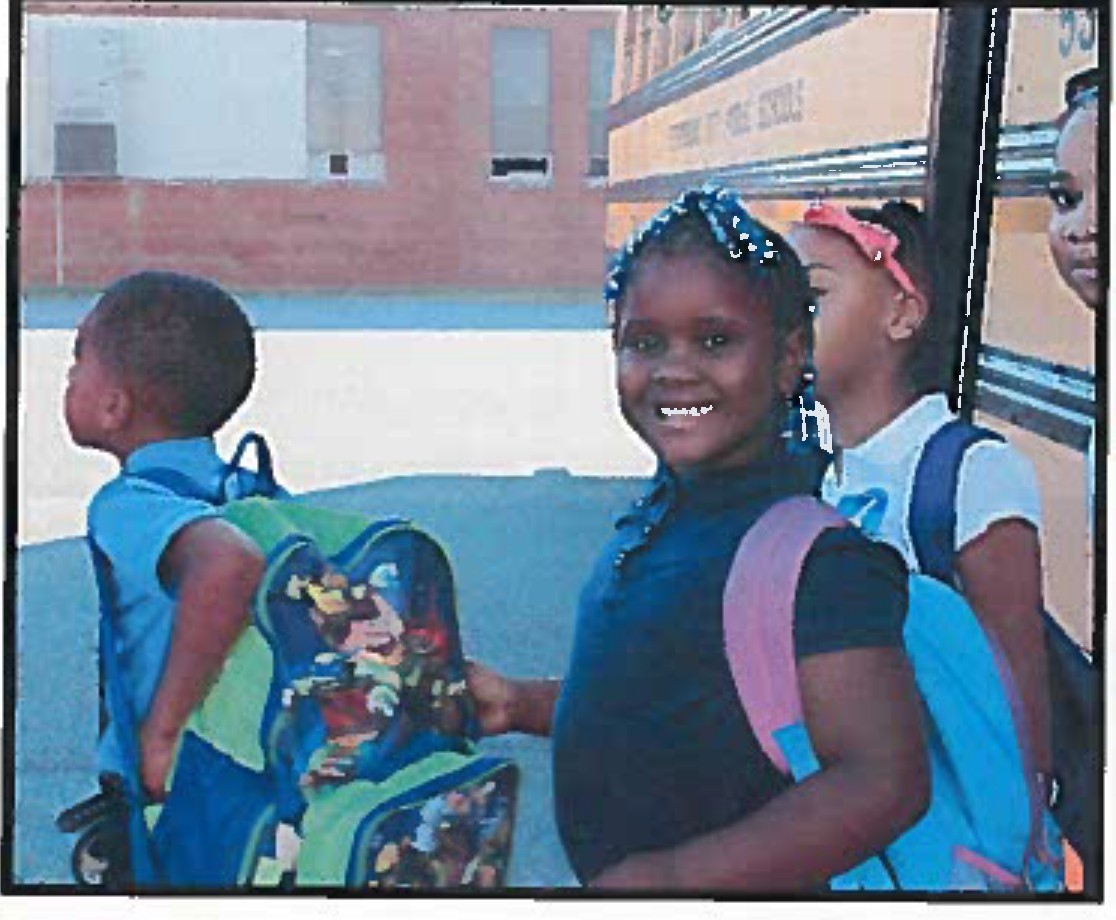 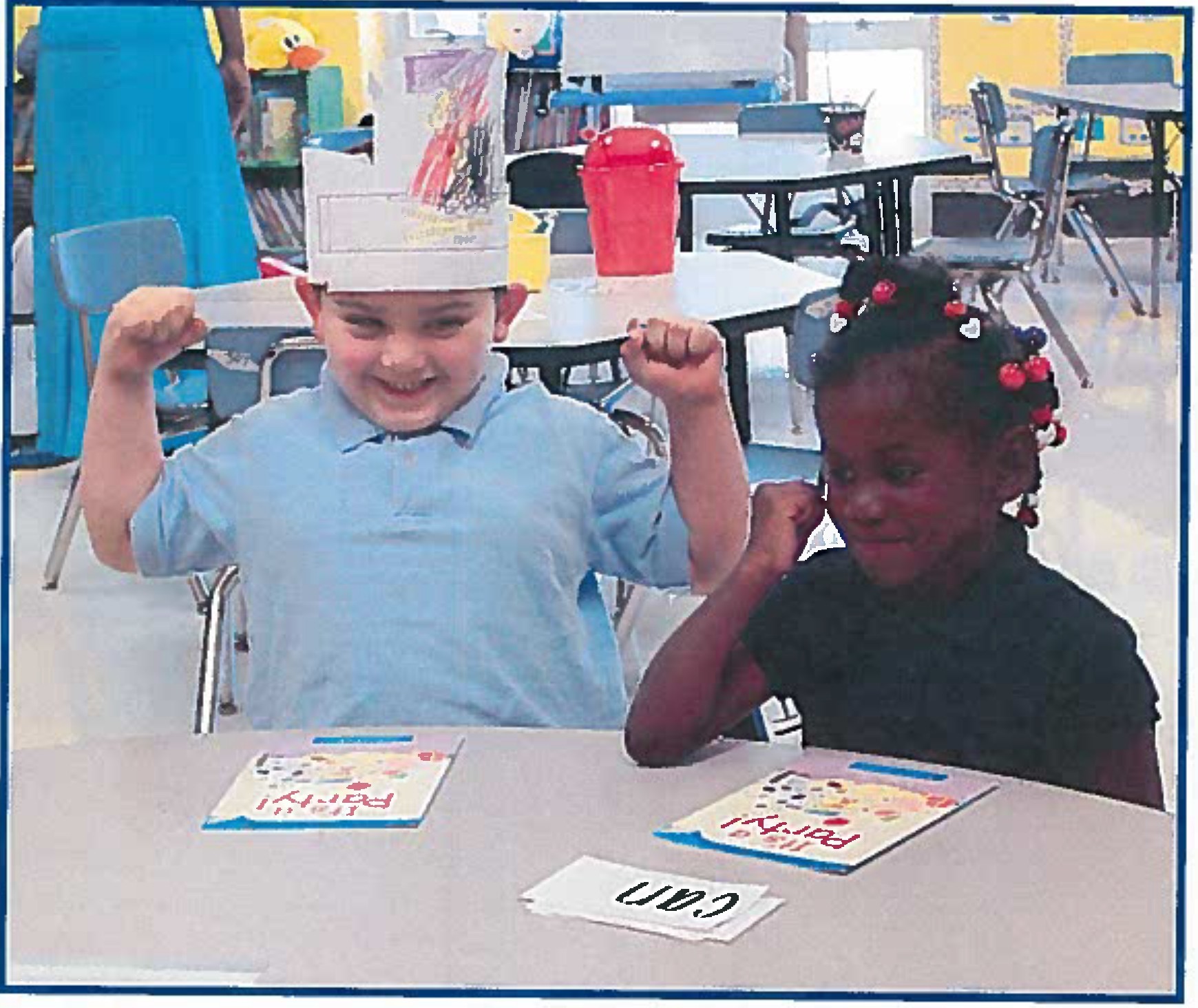 Petersburg City public Schools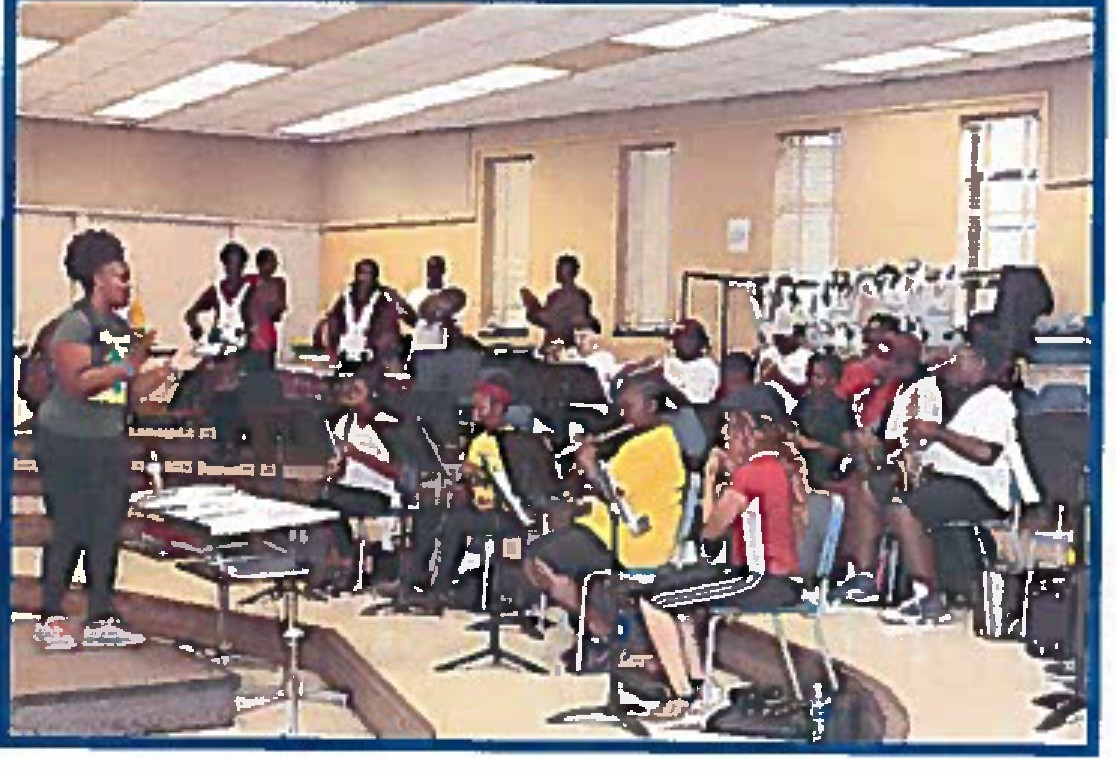 Corrective	Action Plan	2016-2021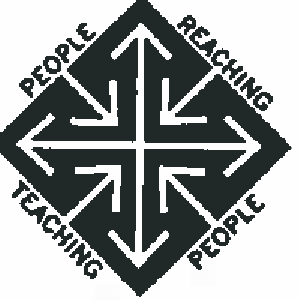 Dr. Marcus  J. Newsome, Superintendent255 South Boulevard East Petersburg, VA 23805804-732-0510I believe■Petersburg City Public SchoolsMission StatementPetersburg City Public Schools will provide a quality education to all students that will meet or exceed local, state and national standards. We commit to challenge and provide the necessary support so that each student will achieve at his or her highest potential in a safe, secure and nurturing environment. We will provide experiences for our students to become lifelong learners and contributing members in a global society.Petersburg City Public SchoolsCorrective	Action Plan	2016.2021developed with feedback fromteachersbuilding administratorscentral office administratorsparentscommunity membersbusiness partnersTable of Contents3(Page	Petersburg City Public Schools Division Corrective Action PlanGoalsPetersburg City Public Schools willEngage students in challenging and relevant learning experiences that foster creativity, critical thinking, collaboration, and communication.Recruit, hire, and retain quality leaders and teachers who believe their talent and investment of time make a difference.Establish purpose and direction for the division through the development of a strategic plan.Create environments conducive to teaching and learning by strengthening relationships within schools.Strategically engage parents in the academic success of their children by collaborating with community partners. 41Page	P e t e r s b u r g C i t y P u b I i c S c h o o I s D i v i s i o.n C o r r e c t i v e A c t i o n P I a nGoal		Engage students in challenging and relevant learning experiences that foster creativity, critical thinking, collaboration and communication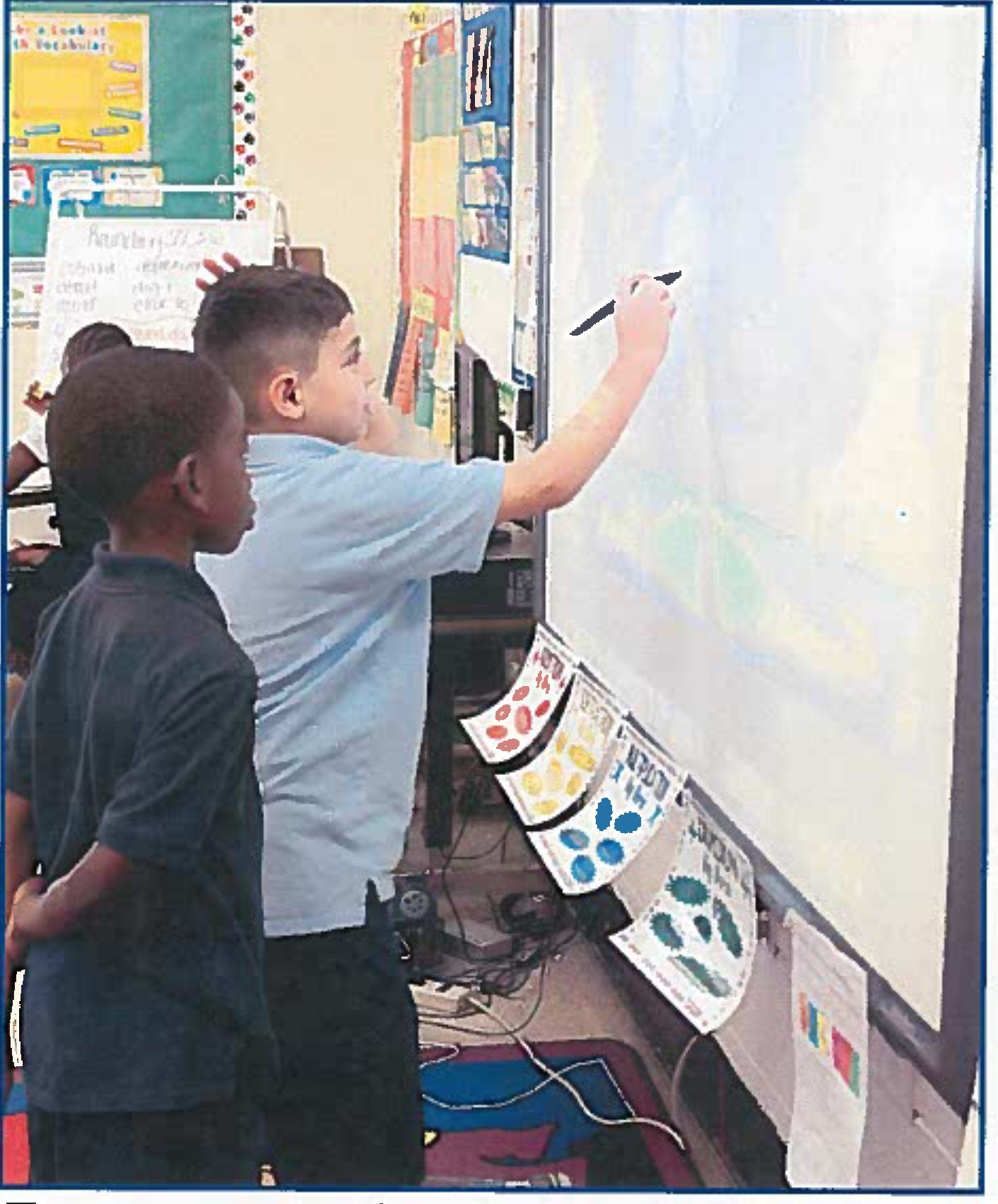 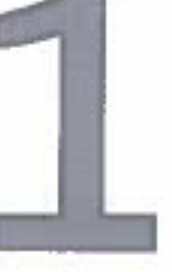 Implement Quality Instruction and Curricula Alignment6IPage	Petersburg City Public Schools Division Corrective Action PlanImplement Quality Instruction and Curricula Alignment71Page	Petersburg City Public S c h o o l s Division Corrective Action PlanImplement Quality Instruction and Curricula AlignmentBl Page	Petersburg City Public Schools Division Corrective Action Plan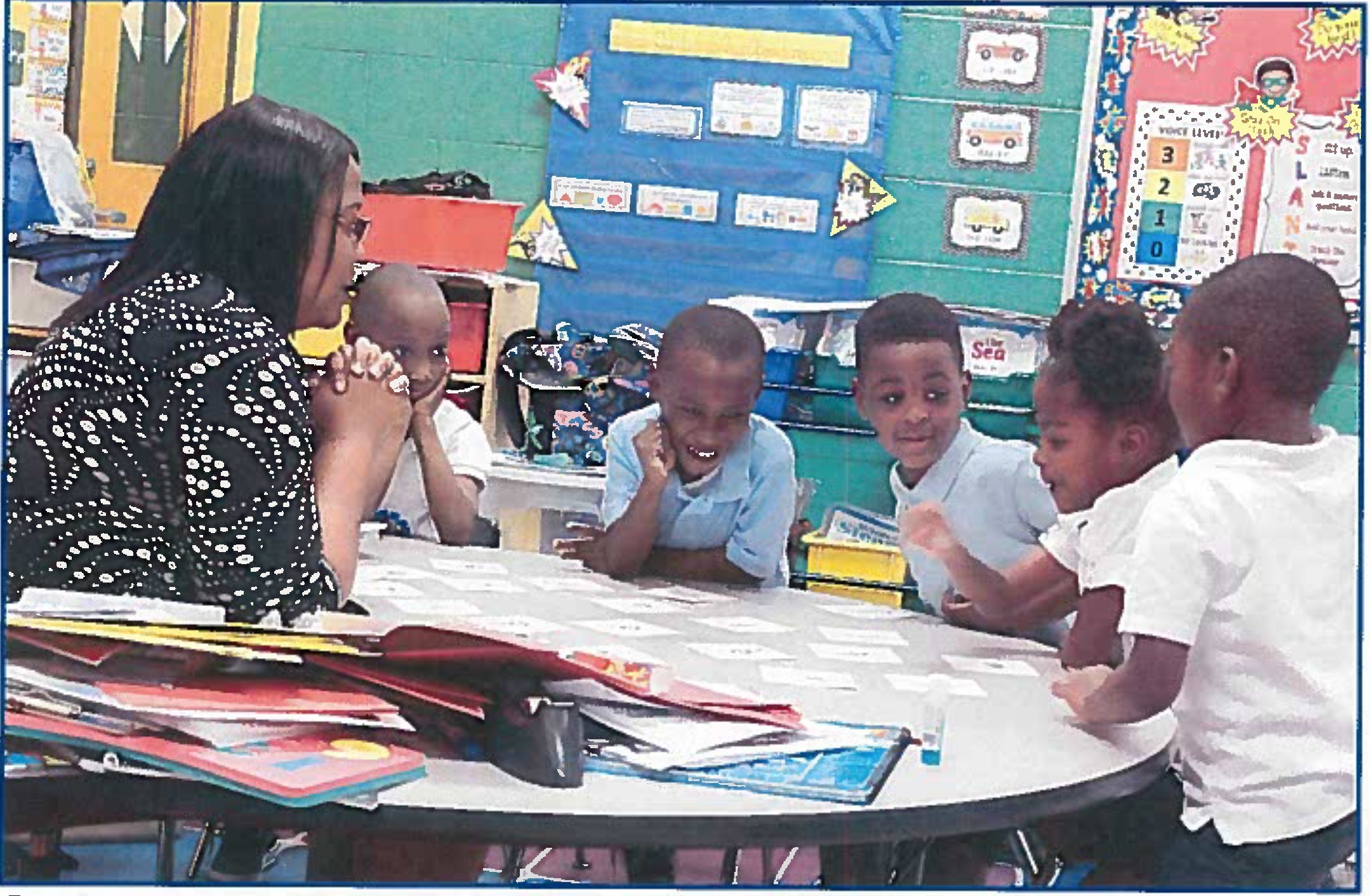 Goal		Recruit, hire and retain quality leaders and teachers who believe their talent and investment	of	time make a difference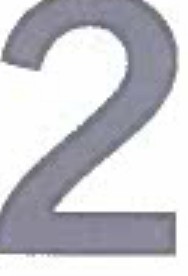 Monitor Human Resource Management System and Retain, Hire, and Develop Quality Leadership Staff and Teachers10 I Page	Petersburg City Public Schools Division Corrective Action PlanMonitor Human Resource Management System and Retain, Hire.and Develop Quality Leadership Staff and Teachers111Page	Petersburg City Public Schools Division Corrective Action PlanMonitor Human Resource Management System and Retain, Hire.and Develop Quality Leadership Staff and Teachers121Page	Petersburg City Public Schools Division Corrective Action PlanMonitor Human Resource Management System and Retain, Hire.and Develop Quality Leadership Staff and Teachers13 I Page	Petersburg City Public Schools Division Corrective Action Plan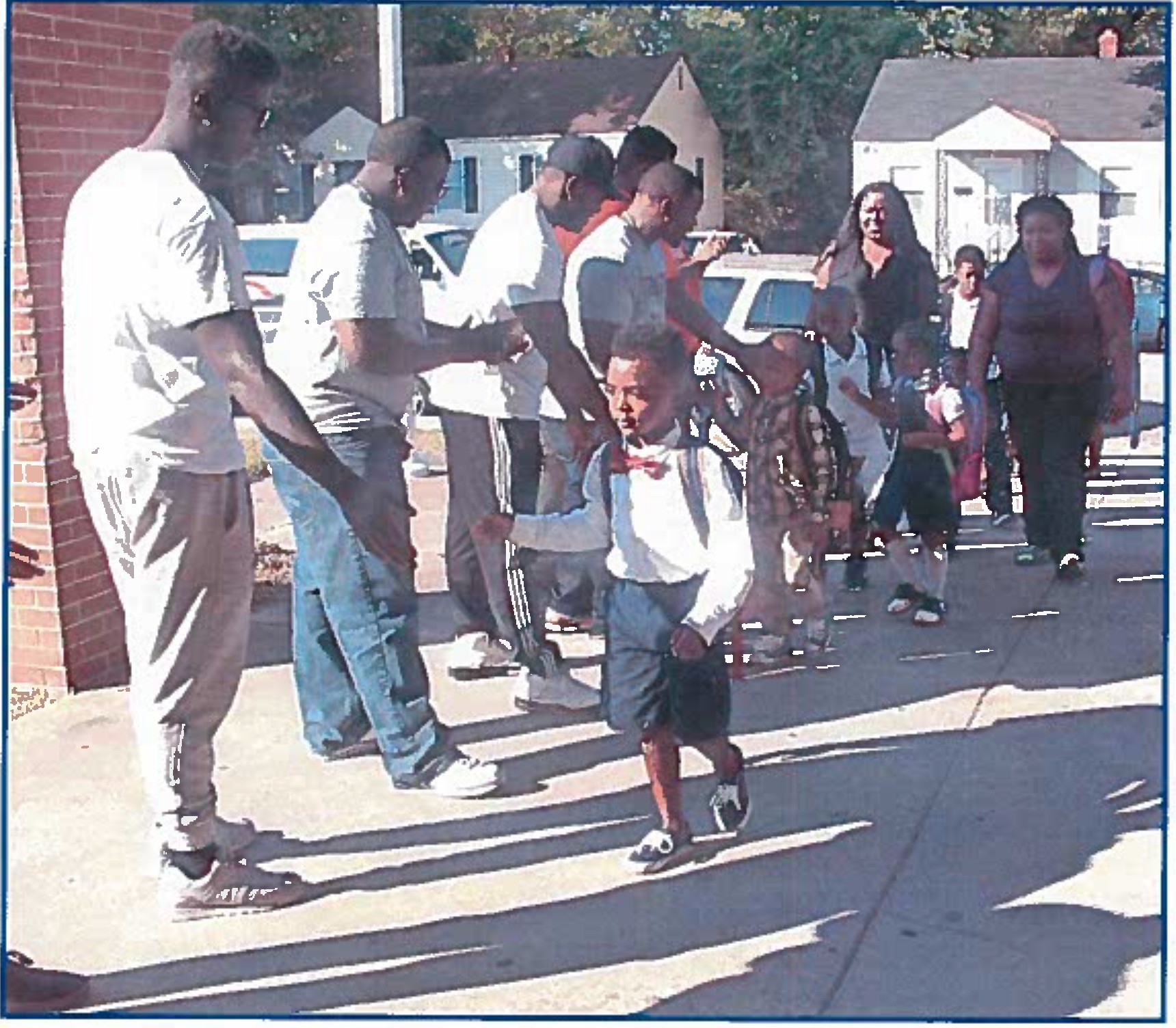 Goal		Establish purpose and direction for the division through the development of	a strategic plan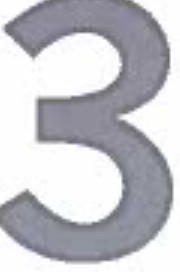 Develop, Adopt, and Implement a Unified Strategic Plan/Purpose and DirectionIP age	Petersburg City Public Schools Division Corrective Action PlanDevelop, Adopt, and Implement a Unified Strategic Plan/Purpose, and Direction I Page	Petersburg City Public Schools Division Corrective Action PlanGoal	Create environments conducive to teaching and learning by strengthening relationships within schools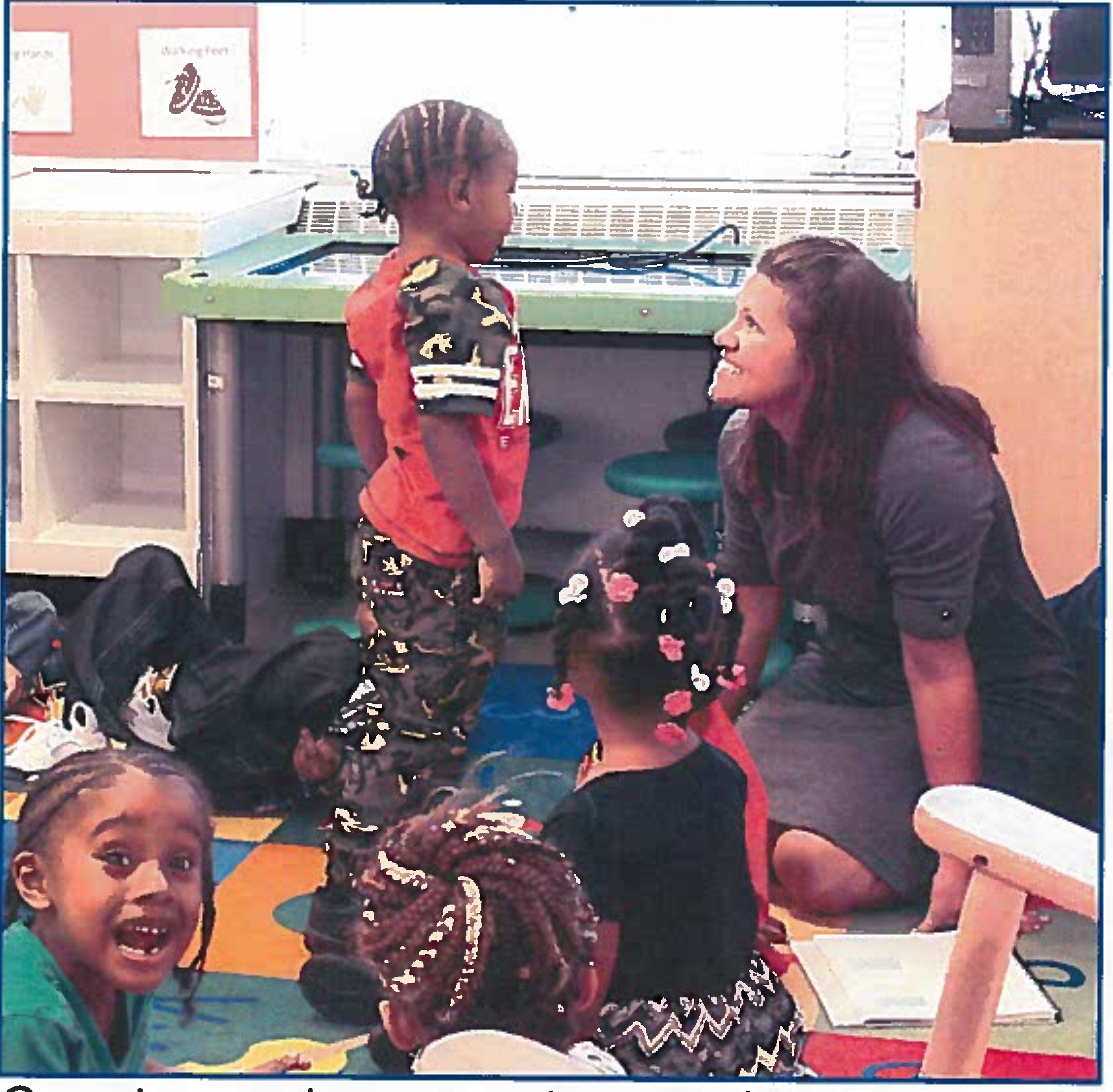 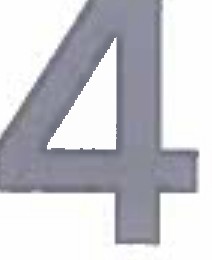 Maintain a Safe and Supportive EnvironmentIP age	Petersburg City Public Schools Division Corrective Action PlanMaintain a Safe and Supportive EnvironmentIP age	Petersburg City Public Schools Division Corrective Action PlanGoal	Strategically engage parents in the academic success of	their children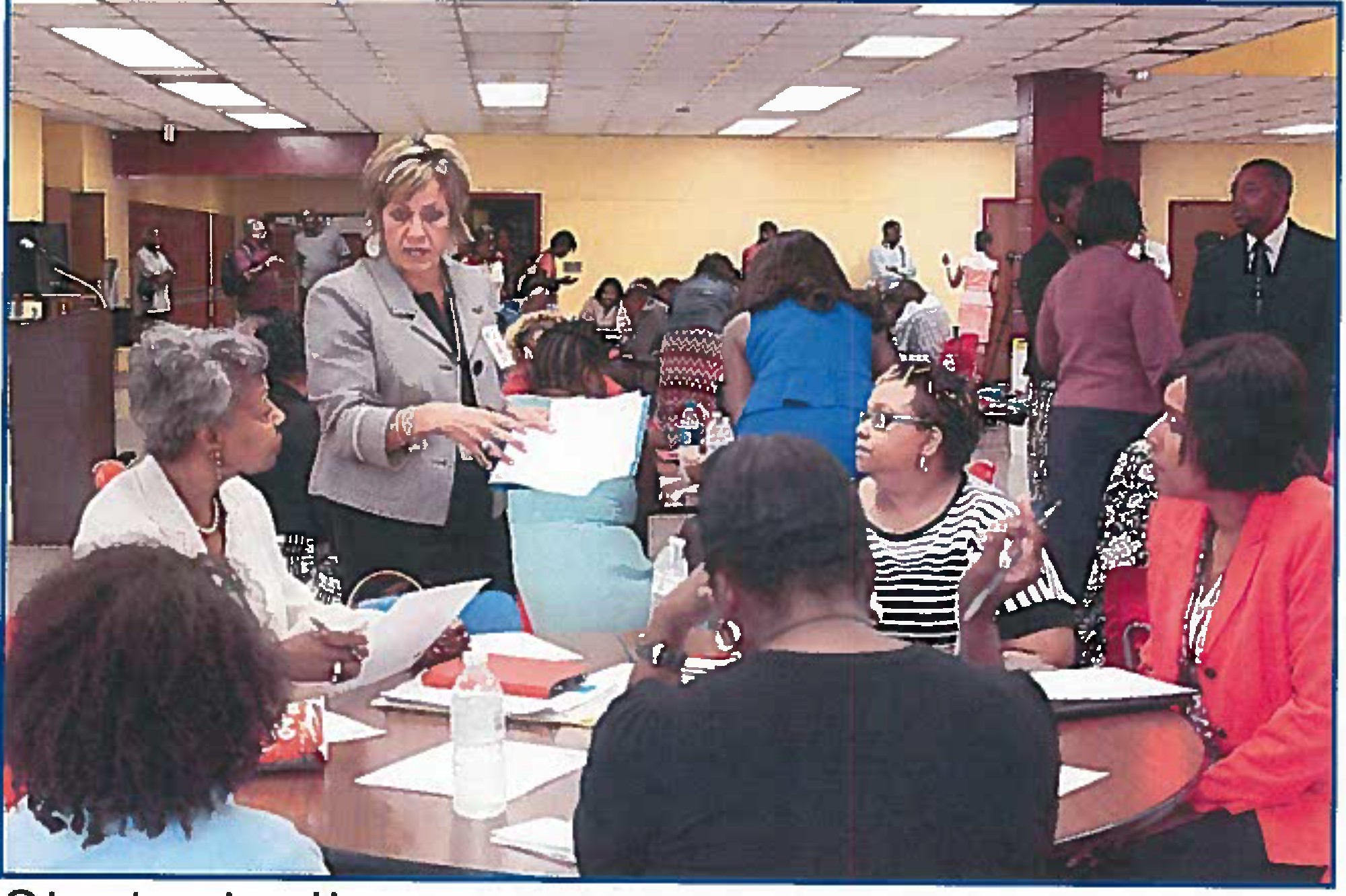 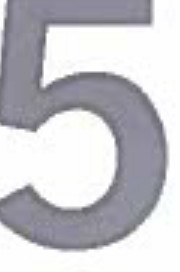 by collaborating with community partnersDevelop and Implement a Parental Engagement PlanIP age	Petersburg City Public Schools Division Corrective Action PlanDevelop and Implement a Parental Engagement PlanIP age	Petersburg City Public Schools Division Corrective Action PlanAuthorizationsI (We) have reviewed and understand the work required to Implement the essential actions required in  the  Corrective  Action  Plan for the purposes of Improving student achievement in Petersburg City Public Schools.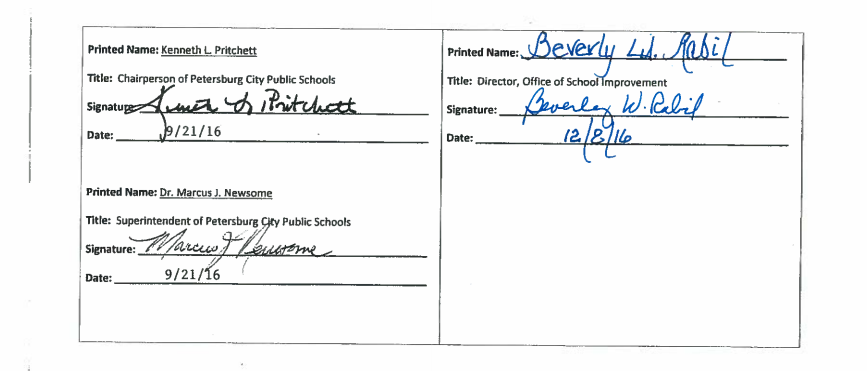 231Pagc	Petersburg City Public Schools Division Corrective Action PlanEssential ActionTitle of Person(s) Responsible for Essential ActionTitle of Person(s) MonitoringDates (Timeframe)Documentation Required to Support Evidence of Progress/CompletionProvide guidance to appropriate division level leaders regarding explicit expectations for monitoring the written and taught curriculum.SuperintendentChief Academic OfficerPCPS School BoardSuperintendentCompleted by September 30,2016Written expectations for all division leaders, including details about roles and responsibilities for each appropriate division leader; specific expectations for warned content areas; meeting agendas and minutes with explicit next steps; professional development on monitoring expectations with agendas, materials,and written next stepsMonitor implementation of the written and taught curriculum and provide written feedback to appropriate division leaders.Chief Academic OfficerSuperintendentOctober 2016-June 2020Monitoring documents; artifacts of division leaders' feedback provided to principals on written and taught curriculum; next steps for divisionleadersDevelop and provide procedures to monitor issues of compliance related to the provision of special education services and supports atthe division and school level.Director of Student Support ServicesExecutive Director for Student SuccessCompleted by September 30,2016Written procedures, including details about roles and responsibilities for each appropriate division leader; monitorin documentsProvide guidance to principals regarding explicit expectations for staff designated to serve as the LEA Representative for Special Education Processes at each school.Director of Student Support ServicesSupervisor of Special EducationExecutive Director for Student SuccessCompleted by September 30,2016Written expectations for all principals; specific expectations for participation in eligibility/lEP Meetings; completion of the Results Driven Accountability Action PlanProvide guidance to principals regarding explicit expectations for monitoring the written and taught curriculum.Chief Academic OfficerSuperintendentCompleted by June 2017Written expectations for all principals; specific expectations for warned content areas; meeting agendas and minutes with explicit next steps;professional development forEssential ActionTitle of Person(s) Responsible for Essential ActionTitle of Person(s) MonitoringDates (Timeframe)Documentation Required to Support Evidence of Progress/Completion.principals on monitoring expectationswith agendas, materials, and written next stepsMonitor implementation of the written and taught curriculum and provide written feedback to principals .Chief Academic OfficerSuperintendentJuly 2017-June 2020Monitoring documents; artifacts of principals' feedback provided to teachers on written and taughtcurriculum; next steps for principalsDevelop, implement and monitor principal training on how to use a variety of student formative and summative data to make inferences as to why questions were missed, why students fall into established categories, and how to create plans for futureinstruction.Curriculum SpecialistDirector of TestingChief Academic OfficerJuly 1, 2017-June 30, 2018Professional development materials/ presentations; next steps; sign-in roster; agenda; written plan for monitoring next steps; student data; data analysis tools; template for student plans based on data analysisDevelop a process to ensure that formative and summative assessment items are aligned with the Standards of Learning in content and cognitive levels.Director of TestingCurriculum SpecialistChief Academic OfficerCompleted by June 2018Written process for assessment development using Tables of Specification; evidence of unpacking the Standards of Learning and Curriculum Framework in content and cognitive levels; evidence of alignment to the test Blueprints; formative andsummative assessment samplesDevelop and implement aligned curricula that include suggested learning activities which facilitate students' use of  higher level thinking skills, utilize aligned curriculum resources, and provide sample formative and summative assessments.Development: Curriculum SpecialistImplementation: Teachers and PrincipalsDevelopment: Chief Academic OfficerImplementation: Teachers: PrincipalsPrincipals:March 2018-June 2020Established guidelines; samples of expectations; timeline for curriculum development in all content areas and grade levels; curricula documents and supporting documentsEssential ActionTitle of Person(s) Responsible for Essential ActionTitle of Person(s) MonitoringDates (Tlmeframe}Documentation Required to Support Evidence of Progress/CompletionChief Academic OfficerProvide explicit professional development toCurriculumChief AcademicCompleted inWritten expectations for teachers;teachers and principals on the use ofSpecialistOfficerstages fromprofessional development agendas andcurriculum documents and suggestedJune 2018-materials with explicit next steps;learning activities, resources, andJune 2021lesson plansassessments.Provide training to teachers and principals on the process used to develop classroom assessments which are aligned to the Standards of Learning and the taughtcurriculum.Curriculum SpecialistDirector of TestingChief Academic OfficerJune 2018-August 2018Professional development agendas and materials with explicit next steps for principals and teachers; classroom assessment samplesImplement and monitor a process to develop classroom summative and formative assessments which are aligned to the Standards of Learning in content and cognition and contain a sufficient number of items to assess mastery of the taughtstandards in a given time period.Development: Curriculum SpecialistDirector of TestingChief Academic OfficerAugust 2018-June 2021Written process for alignment; written expectations of teachers; assessment samples aligned to SOLs and blueprints; samples of completed Tables of SpecificationImplementation: Teachers and PrincipalsImplementation: Teachers: Principals Principals:Chief AcademicOfficerEssential ActionTitle of Person(s} Responsible for Essential ActionTitle of Person(s) MonitoringDates (Timeframe)Documentation Required to Support Evidence of Progress/CompletionDevelop division level leadership roles/responsibilities.Revised Organizational chart: SuperintendentPetersburg City School BoardCompleted by June 30, 2016Organizational chart; job descriptions of division positions; artifacts from organizational chart and job description professional developmentJob Descriptions: Director of Human Resources; VDOE Office of School Improvement (OSI)Executive Director for HR and OperationsCompleted by September 30,2016Establish written policies, procedures and practices.Policy Manual: Director of Student Support ServicesExecutive Director for HR and OperationsFramed: Completed by July 1, 2016Policy manual including regulations and proceduresProcedures: July 1,2017Implement and monitor  policies, procedures and practices at the division and school level.Policy and Regulations: Superintendent's CabinetRevised Organizational Chart/Job Descriptions:SuperintendentSuperintendentPCPS SchoolBoardInitial implementation: Completed by October 31, 2016Training and Monitoring Process: November 30,2016 {process isWritten process for monitoring implementation of policies; artifacts from policy manual; professional development with specific attention to: awarding of credit accommodations for eligible standard diploma students with disabilities, homeless children, attendance, student conduct, discipline/referralprocess, outside agencies, PetersburgEssential ActionTitle of Person(s) Responsible for Essential ActionTitle of Person(s) MonitoringOates{Timeframe)Documentation Required to Support Evidence of Progress/CompletionSuperintendent's CabinetSuperintendentfollowed by continuous monitoring)City Public Schools' Rights and Responsibilities Handbook; timeline for regular policy revisions/updatesCreate a division plan for professional development based on the division and school needs.Superintendent's CabinetChief Academic OfficerExecutive Director for HR and Operations Executive Director for Student SuccessSuperintendentCompleted by June 2017Written division process for determining professional development needs; division professional development plan, including expected outcomes, aligned to needs assessmentCurriculum SpecialistPrincipalsSuperintendent's Advisory Council (teachers)Provide support and opportunities forChief AcademicSuperintendentSeptember 2017-Written guidance on professionaldivision leaders, including principals, toOfficerJune 30, 2019development opportunities;effectively implement and monitor learningExecutive Directormonitoring protocol for the selectionfrom professional development.for HR andand implementation of opportunities;Operationswritten feedback and/or next steps asExecutive Directorneededfor StudentEssential ActionTitle of Person(s) Responsible for Essential ActionTitle of Person(s) MonitoringDates{Tlmeframe)Documentation Required to Support Evidence of Progress/CompletionSuccessMonitor implementation and outcomes of professional learning at the division level and provide feedback to division leaders, including principals, on their use of professional learning with an explicit focuson identified outcomes.SuperintendentPCPS SchoolBoardOctober 1, 2017-June 30, 2019Monitoring protocol for implementation, including identified outcomes, of professional development opportunities; written feedback and/or next steps as neededEstablish guidelines for the expectations for principals to develop professional development plans for the needs specific toeach school.Chief Academic OfficerSuperintendentCompleted by June 30, 2018Written expectations; written school process for determining professional development needs aligned to needs assessmentCreate a school plan for professional development based on school needs.PrincipalsChief Academic OfficerSeptember 2018-June 30, 2020School professional developmentplan, including expected outcomes, aligned to needs assessmentMonitor implementation and outcomes of professional learning at the school level and provide feedback to teachers on their use of professional learning with an explicit focuson identified outcom es.PrincipalsChief Academic OfficerOctober 1, 2018-June 30, 2020Monitoring protocol for implementation, including identified outcomes, of professional development opportunities; writtenfeedback and/or next steps as neededProvide support and opportunities for teachers to effectively implement and monitor learning from professional development.Curriculum SpecialistPrincipalsChief Academic OfficerSeptember 30,2018-June 30,2020Written guidance on professional development opportunities; monitoring protocol for the selection and implementation of opportunities; written feedback and/or next steps as neededMonitor implementation and outcomes ofprofessional learning in schools and provide feedback to teachers on their use ofPrincipalsChief Academic OfficerOctober 1, 2018-June 30, 2020Monitoring protocol forimplementation, including identified outcomes, of professionalEssential ActionTitle of Person(s) Responsible for Essential ActionTitle of Person(s) MonitoringDates (Timeframe)Documentation Required to Support Evidence of Progress/Completionprofessional learning with an explicit focus on student outcomes.Assistant PrincipalsPrincipalsdevelopment opportunities; written feedback and/or next steps as neededCurriculum SpecialistChief Academic OfficerEssential ActionTitle of Person(s) Responsible for Essential ActionTitle of Person(s) MonitoringDates (Timeframe)Documentation Required to Support Evidence of Progress/CompletionDevelop, implement and monitor data- informed decision making process for division and building leaders in order to establishsh ort - and long-term goals and objectives.Chief Academic OfficerSuperintendentDevelop by October 31,2016Implement November 1,2016-June 30,2018Monitor July 1,2017-June 30,2018Data; data analysis tools; professional development agenda, materials and next steps; written artifacts for implementation and monitoring next stepsConduct asset mapping in each school to make informed decisions regarding resources.Virginia Department of Education/Office of School ImprovementVDOE Assistant Superintendent of Student Assessment and School ImprovementChief Academic OfficerApril 2016-June 30, 2017Completed asset mapping tool for each school; written protocol for monitoring next stepsParticipate in community school partnership strategic planning process to define collaborative roles in supporting schools.SuperintendentPCPS School BoardNovember 2015-June 2018Agency and division partnership expectations and communications pathways document; minutes from meetings with Petersburg City Partnership with Schools, including committees.such as Housing Stability, Enhanced Access to Healthcare, Improved Nutrition and Access to Meals, Transformed School Climate, Holiday Planning; strategic plan for thepartnership; committee reports; data:Essential ActionTitle of Person(s) Responsible forEssential ActionTitle of Person(s) MonitoringOates (Timeframe)Documentation Required to Support Evidence of Progress/Completionhousing, attendance, health, nutrition, discipline; presentations to School Board and City Council; committee rosters and attendance; data fromschool climate surveyEssential ActionTitle of Person(s} Responsible for Essential ActionTitle of Person(s) MonitoringDates{Timeframe)Documentation Required to Support Evidence of Progress/CompletionDevelop, implement, and monitor division student behavior and support plans.Develop division plan:Division-level Virginia Tiered System of Supports-Positive Behavioral Interventions Supports (VTSS- PBIS) Leadership TeamImplement and monitor division plan:Division-levelVTSS-PBISLeadership TeamDevelop division plan:Executive Director for Student SuccessImplement and monitor division plan:Executive Director for Student Success VTSSCoachDevelop division-level plan: Completed by January 30,2017Implement and monitor division-level plan: January 2017- June2019Infrastructure plan for VTSS supports; action plan; decision-making model document; communication plan; completed District Capacity Assessment Tool; meeting minutes with next steps; designated division level coordinator; Professional development on VTSS-PBIS (including appropriate division staff and bus drivers): sign-in sheets, training agendas, materials, and next stepsDivision-level plan; division VTSS-PBIS team meeting agendas/minutes with next steps; threat assessment team rosterDevelop an infrastructure for the Office of Student Services that addresses attendance, social, emotional, behavioral, physical and mental health of students.Director for Student Support ServicesExecutive Director for Student SuccessJanuary 1,2017- June 30,2017Tiered mapping document of evidence based programs and gaps; internal communications flow chartEssential ActionTitle of Person(s) Responsible for Essential ActionTitle of Person(s) MonitoringOates (Timeframe)Documentation Required to Support Evidence of Progress/CompletionDevelop, implement, and monitor school student behavior and support plans.Develop school plan:Selected Division- level VTSS-PBIS team members, Principals, School- level VTSS-PBIS teamImplement and monitor school level plan: Principals and teachersDevelop school plan:Director for Student Support ServicesVTSS CoachImplement and monitor school level plan: Division-level VTSS-PBIS team;VTSS CoachDevelop school-level plans: Completed by June 30, 2017Implement and monitorschool-level plans: September 2017- June2019Infrastructure plan for VTSS supports; action plan; decision-making model document; communication plan; completed Tiered Inventory Fidelity Assessment Tool; meeting minutes with next steps; designated division level coordinator; professional development on VTSS-PBIS (including teachers, cafeteria workers, custodians, and other support staff as applicable): sign-in sheets, training agendas, materials, and next steps; school-level plan; school VTSS-PBIS team meeting agendas/minutes with next steps: threat assessment team rosterConduct school counseling program audit atVOOE Office ofVOOE Office ofSeptemberAudit report; next steps; technicaldivision and school level.Student ServicesSchool2017-Juneassistance/professional development(OSS)Improvement2018defined by the audit report; Corrective{OSI)Action Plan essential actions asappropriateEssential ActionTitle of Person(s) Responsible forEssential ActionTitle of Person(s) MonitoringDates (Timeframe)Documentation Required to Support Evidence of Progress/CompletionBuild strategies and programs for connecting/supporting parents in the education of their children with the Petersburg City School Partnership.SuperintendentPCPS School BoardNovember 2015-June 2018Community School Partnership Strategic Plan; meeting minutes with next stepsDevelop and implement alternative methods of connecting with parents. {ex. communications through faith-based community, neighborhood organizations, early childhood centers, cell phone applications)Executive Director for Student SuccessPublic Information Officer (PIO)SuperintendentSeptember 2017-June 2020List of alternative methods of communications; communication documentation; meeting minutes from non-school groups with next steps.Division-levelVTSS-PBISLeadership Team; School -level VTSS- PBIS Leadership Team; Petersburg City SchoolPartnershipList of alternative methods of communications; communication documentation; meeting minutes from non-school groups with next steps.Develop, implement, and monitor division- and school-level parental engagement plans.Develop division plan:Executive Director for Student SuccessDivision-level VTSS-PBISLeadership TeamDevelop division plan: SuperintendentDevelop division-level plan: Completed by September 2018Profession development on cultural responsiveness to economically disadvantaged students and parents, examination of explicit and implicit biases, and trauma-informed staff practices: sign-in sheets, training agendas, materials, and next steps; professional development on VTSS-PBIS: sign-in sheets, training agendas,Implement andmonitor divisionImplement andmonitor divisionImplement andmonitormaterials, and next steps; division-level plan with evidence of culturalEssential ActionTitle of Person(s} Responsible for Essential ActionTitle of Person(s) MonitoringDates (Timeframe)Documentation Required to Support Evidence of Progress/Completionplan: Division-level VTSS-PBISLeadership TeamDevelop school plan:Selected Division- level VTSS-PBIS team member, Principals, School- level VTSS-PBIS teamImplement and monitor school level plan: Principals and teachersplan: Executive Director forStudent SuccessDevelop school plan:Director of Student Support ServicesImplement and monitor school level plan: Division-level VTSS-PBIS teamdivision-level plan: October 2018-June 2020Develop school-level plans: Completed by September 2018Implement and monitorschool-level plans: October 2018-June2020responsiveness to the impacts of poverty and explicit/implicit biases; individual school-level plans with evidence of cultural responsiveness to the Impacts of poverty and explicit/implicit biases; division and school VTSS-PBIS team meeting agendas/minutes with next steps